PENGARUH LEVERAGE, KOMISARIS INDEPENDEN DANUKURAN PERUSAHAAN TERHADAP AGRESIVITAS PAJAK PADA PERUSAHAAN MANUFAKTUR YANG TERDAFTAR DI BURSA EFEK INDONESIA PERIODE 2016-2018Oleh :Nama : Vincentius Kevin TriyuwonoNIM : 37150399SkripsiProgram Studi AkuntansiKonsentrasi Perpajakan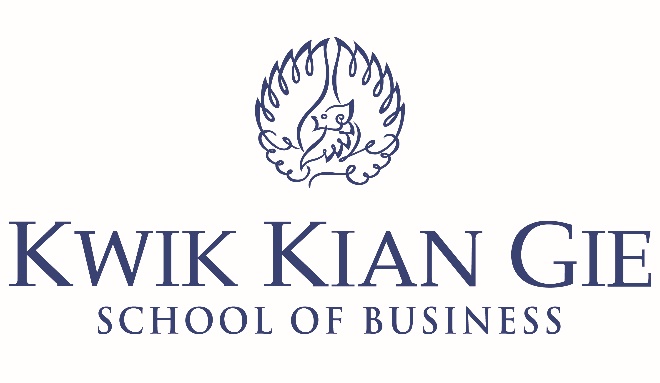 INSTITUT BISNIS dan INFORMATIKA KWIK KIAN GIEJAKARTAAGUSTUS 2019